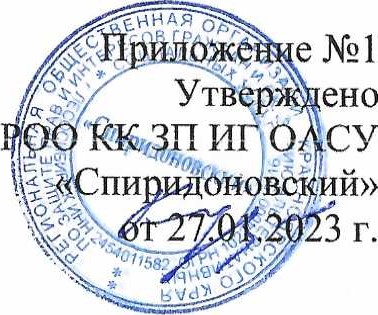 ПОЛОЖЕНИЕ о видеонаблюдении в РОО КК ЗП ИГ ОАСУ«Спиридоновский»Общие положенияНастоящее Положение о видеонаблюдении в РОО КК ЗП ИГ ОАСУ «Спиридоновский» (далее - Положение) определяет порядок использования видеоаппаратуры и организации системы видеонаблюдения в РОО КК ЗП ИГ ОАСУ «Спиридоновский»;Настоящее положение разработано в соответствии со статьей 21 Трудового          Кодекса РФ, Федеральным Законом РФ «О персональных данных» от27.07.2006 N2 152-ФЗ, Постановление Правительства РФ от 17.11.2007 781 «Об утверждении Положения об обеспечении безопасности персональных данных при их обработке в информационных системах персональных данных», Федеральным законом от 06.03.2006 N2 35-ФЗ противодействии терроризму»;Система видеонаблюдения в помещениях РОО КК ЗП ИГ ОАСУ «Спиридоновский» является открытой и не может быть направлена на сбор информации о конкретном человеке. Система открытого видеонаблюдения в РОО КК ЗП ИГ ОАСУ «Спиридоновский» (далее - Организация) является элементом общей системы защиты населения, направленной на обеспечение безопасной организации оказания медицинских услуг, поддержание дисциплины и порядка в Организации, предупреждение возникновения чрезвычайных ситуаций и обеспечение сохранности имущества;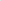 Настоящее Положение обязательно для работников, клиентов (или) посетителей РОО КК ЗП ИГ ОАСУ «Спиридоновский» Настоящее Положение подлежит размещению на официальном сайте Организации и находится в свободном доступе для работников и посетителей РОО КК ЗП ИГ ОАСУ «Спиридоновский»;РОО КК ЗП ИГ ОАСУ «Спиридоновский» относится к местам свободного посещения. С целью противодействия терроризму и совершению противоправных действий, РОО КК ЗП ИГ ОАСУ «Спиридоновский» обязана вести наблюдение за состоянием обстановки на территории помещений ГО КК ЗП ИГ ОАСУ «СПИРИДОНОВСКИЙ», архивировать и хранить данные в течение 30 дней (постановление Правительства от 13.01.2019г. N98). Система видеонаблюдения в организации необходима для защиты посетителей и персонала от угроз терроризма и противоправных действий, несанкционированного вторжения (ч.13 ст. 30 Федерального закона от 30.12.2009г. № 384 «Технический регламент о безопасности зданий и сооружений»), а также контроля качества оказываемых в организации оказываемых альтернативных социальных услуг.Цель и задачиЦель системы видеонаблюдения: создание условий для антитеррористической защищенности в Организации, безопасности сотрудников и клиентов, сохранности имущества РОО КК ЗП ИГ ОАСУ «Спиридоновский»;Помещения РОО КК ЗП ИГ ОАСУ «Спиридоновский» оборудованы видеокамерами с целью предупреждения возникновения и оперативной ликвидации чрезвычайных ситуаций. Видеоконтроль на территории помещений Организации осуществляется для:повышения эффективности обеспечения режима безопасности в Организации; объективного документирования хода событий; выявления ситуаций, которые являются нетиповыми в зоне осуществления контроля; осуществления контроля в условиях, где другими средствами обеспечить его невозможно; в целях реализации дополнительных антикоррупционных мер; осуществление контроля качества оказываемых альтернативных социальных услуг; лица, допущенные к просмотру материалов видеонаблюдения в режиме реального времени: председатель, специалист по социальной работе, вахтер.Порядок организации системы видеонаблюденияРешение об установке видеонаблюдения может быть принято руководителем организации при наличии финансирования;Система видеонаблюдения в РОО КК ЗП ИГ ОАСУ «Спиридоновский» является открытой и размещена снаружи и внутри помещения РОО КК ЗП ИГ ОАСУ «Спиридоновский» по адресу: мкр-он Строитель д.7.;Видеокамеры устанавливаются в следующих зонах: над входами в помещение РОО КК ЗП ИГ ОАСУ «Спиридоновский», в местах общего пользования;Устанавливать видеокамеры в помещениях, где проживают клиенты, в туалетных комнатах запрещается;Персонал и клиенты, которые потенциально могут попасть в зону видеокамер, информируются о наличии видеонаблюдения. Для оповещения могут быть использованы следующие формы: доведение информации персоналу на совещаниях (собраниях, занятиях). Размещение специальных объявлений или информационных знаков (табличек) перед входом в помещение РОО КК ЗП ИГ ОАСУ «Спиридоновский», или в помещениях, где ведется наблюдение; иные способы, позволяющие гражданину принять решение о том, готов ли он стать объектом видеонаблюдения.Порядок введения видеоконтроляВидеоконтроль вводится настоящим Положением;Об осуществлении видеоконтроля на рабочем месте сотрудник уведомляется путем ознакомления с настоящим Положением;Посетители организации информируются о системе видеоконтроля путем размещения специальных информационных табличек.Просмотр, хранение данных видеонаблюдения и передача данных третьим лицамОтображение процесса видеозаписи производится на мониторах, установленных в помещениях РОО КК ЗП ИГ ОАСУ «Спиридоновский»: мкр-он Строитель д.7.;Система видеонаблюдения предполагает запись информации на жесткий диск видеорегистратора, которая подлежит циклической перезаписи по истечении 30 дней;Доступ к просмотру записей видеонаблюдения, сохраняющимся установленный период на жестком диске видеорегистратора, производится с разрешения председателя;Запись информации видеонаблюдения является конфиденциальной, не подлежит перезаписи с жесткого диска видеорегистратора, редактированию, передачи третьим лицам (исключительно, в случае совершения правонарушения перезапись и передача информации для расследования допускается только с разрешения председателя.Порядок доступа к записям системы видеоконтроля, их хранения и уничтоженияЗапись камер видеонаблюдения подлежит хранению в течение срока, установленного в п.6.5. настоящего Положения;Ответственным лицом за организацию хранения и уничтожения записей является председатель РОО КК ЗП ИГ ОАСУ «Спиридоновский» Курнова О.А.;Доступ к месту хранения записей имеет: председатель, специалист по социальной работе;Просмотр записанных изображений должен осуществляться в зоне ограниченного доступа;Срок хранения видеозаписей составляет 30 дней (постановление Правительства от 13.01.2017г. №8), после этого срока запись подлежит уничтожению путем циклической перезаписи жесткого диска. Если камеры